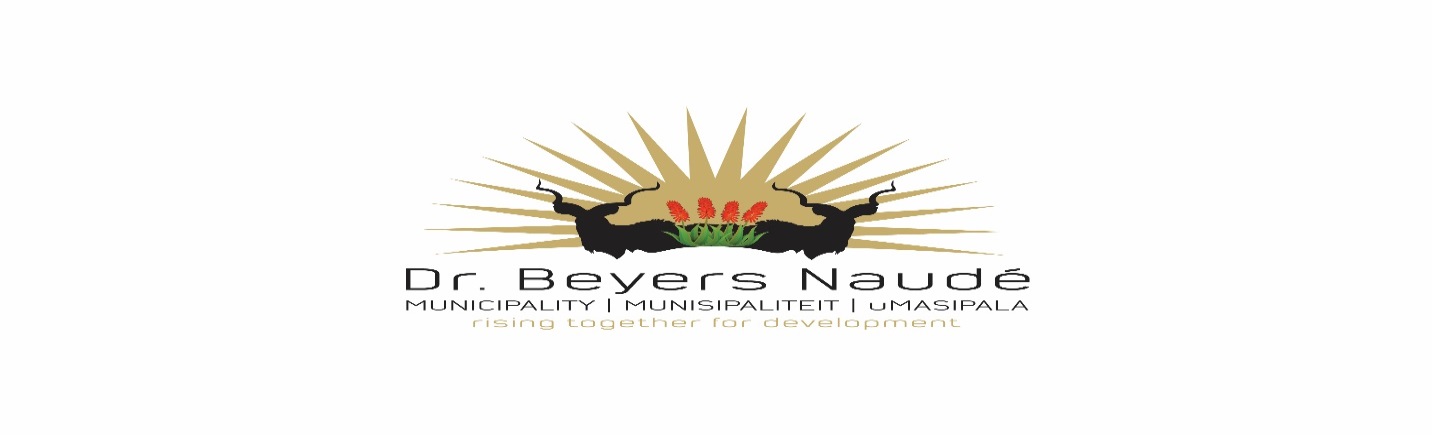 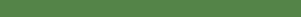 INVITATION TO QUOTE: BEY SCM 332SUPPLY AND DELIVERY OF WATER FITTINGSQuotations are hereby invited from registered suppliers for the Supply and Delivery of Water Fittings according attached bill of quantity:Quotes must be placed in the municipal tender box, Robert Sobukwe Building, in sealed envelopes clearly marked "BEY SCM 332 ", not later than 12h00, Friday on the 9th of September 2022 and will be opened in public immediately thereafter.Note:Faxed, e-mailed or late quotations will not be acceptedThe tender will be evaluated on 80/20 system.Price must include vat (if registered for vat) and delivery costs to Graaff-Reinet.All suppliers must be registered on the Central Supplier Database (CSD)A current original tax clearance certificate of SARS is to be submitted.A current certified Municipal (rates& services) clearance certificate to be submitted.Attached declaration of interest to be completed.A current certified BBBEE certificate must be submitted in order to claim preference points. Council is not bound to accept the lowest or any quotation and reserves the right to accept any tender or part thereof.For further details contact the Mr. B. Koeberg @ 049 807 5700/5904DR. E.M. RANKWANAMUNICIPAL MANAGERMBD 4: DECLARATION OF INTEREST1.	No bid will be accepted from persons in the service of the state.Any person, having a kinship with persons in the service of the state, including a blood relationship, may make an offer or offers in terms of this invitation to bid.  In view of possible allegations of favouritism, should the resulting bid, or part thereof, be awarded to persons connected with or related to persons in service of the state, it is required that the bidder or their authorised representative declare their position in relation to the evaluating/adjudicating authority and/or take an oath declaring his/her interest. 3	In order to give effect to the above, the following questionnaire must be completed and submitted with the bid.3.1	Full Name:   …………………………………………………………………………3.2	Identity Number:     …………………………………………………………………3.3	Company Registration Number:   …………………………………………………3.4	Tax Reference Number:    …………………………………………………………3.5	VAT Registration Number:   ………………………………………………………3.6	Are you presently in the service of the state                                                       YES / NO   3.6.1	If so, furnish particulars.            ………………………………………………………………             ………………………………………………………………3.7	Have you been in the service of the state for the past                                         YES / NO          twelve months?If so, furnish particulars.………………………………………………………………………………………………………………………………3.8	Do you, have any relationship (family, friend, other) with persons in the service of the state and who may be involved with the evaluation and or adjudication of this bid?3.8.1	If so, furnish particulars.	………………………………………………………………	………………………………………………………………3.9	Are you, aware of any relationship (family, friend, other) between a bidder and any persons in the service of the state who may be involved with the evaluation and or adjudication of this bid?3.9.1	If so, furnish particulars…………………………………………………………….…………………………………………………………….YES / NOYES / NO3.10	Are any of the company’s directors, managers, principal                                        YES / NO 	shareholders or stakeholders in service of the state?                      3.10.1	If so, furnish particulars.	………………………………………………………………	………………………………………………………………Are any spouse, child or parent of the company’s directors,                                   YES / NOmanagers, principal shareholders or stakeholders in serviceof the state?3.11.1	If so, furnish particulars.	………………………………………………………………	………………………………………………………………CERTIFICATIONI, THE UNDERSIGNED (NAME)     ………………………………………………………………………CERTIFY THAT THE INFORMATION FURNISHED ON THIS DECLARATION FORM IS CORRECT. I ACCEPT THAT THE STATE MAY ACT AGAINST ME SHOULD THIS DECLARATION PROVE TO BE FALSE.  	Signature                                                       	 Date         ………………………………………               …………………………………………………………	Position 	Name of BidderQUANTITYDESCRIPTIONUNIT PRICETOTAL30Straight / Middle Fitting Copper 20mm30Elbows 25mm PVC30Middle Fitting Copper 15mm POLY30PVC Adaptors 25mm30PVC Male Adaptors 32-25mm20AC Cascades 150mm20PVC Cascade 160mm6Cascades AC 200mm4Cascades AC 225mm4Cascades AC 250mm400Poly Pipe 16mm400Poly Pipe 20mm200Pipes 32mm Poly30Pipe PVC 110mm16Class 12 o/d PVC Pipe 7516Class 12 o/d PVC Pipe 1778Class 12 o/d PVC Pipe 50mm20013mm Galvanised Elbows4013mm Ferrules4020mm Ferrules20013mm Galvanised Barrel Nipples4013mm Brass Nipples4020mm Galvanised Barrel Nipples2020mm Brass Nipples4025mm Galvanised Barrel Nipples4020mm Galvanised Plugs4015mm Galvanised Tees4015mm Galvanised Socket4020mm Galvanised Socket4025mm Galvanised Socket6015mm Watermeter Boxes with Meters600Copper Spare Rings3015mm Gate Valves3020mm Gate Valves3025mm Gate Valves3015mm Copper Stopcocks3020mm Copper Stopcocks3025mm Copper Stopcocks3015mm Copper Taps3020mm Copper Taps2025mm Copper Taps4013mm Copper Tees4020mm Copper Tees4025mm Copper Tees 6020mm PVC Straight fittings6025mm PVC Straight fittings6032mm PVC Straight fittings3015mm PVC Straight Elbows3020mm PVC Straight Elbows3025mm PVC Straight Elbows3032mm PVC Straight Elbows3015mm PVC Male Elbows 3020mm PVC Male Elbows3025mm PVC Male Elbows3032mm PVC Male Elbows3025mm PVC Female Elbows3032mm PVC Female Elbows6020mm Watermeters PVC6015mm Watermeters PVC2025mm Watermeters PVCTOTAL